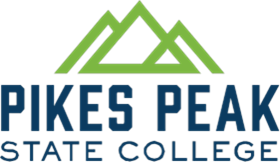 Center for Healthcare Education and Simulation1850 Cypress Semi DriveColorado Springs, CO 80921Medical Receptionist & Medical Coding Specialist Programs:Program Learning Outcomes (PLO):Identify and describe body system structures and/or, disorders and/or diseases.Discuss legal and/or ethical issues as applicable to medical practices.Demonstrate effective communication skills.Perform medical administrative and/or financial tasks.Prepare competent entry-level medical office personnel in the cognitive (knowledge), psychomotor (skills), and affective (behavior) learning domains.